T: Polacy, których zna cały świat.W Polsce mieszka wielu wspaniałych ludzi takich ja Ty, Twój przyjaciel, rodzice.                                                                                                       Są też tacy wspaniali Polacy, których zna cały świat. Niektórzy z nich już niestety nie żyją, ale zostali zapamiętani za swoje czyny lub wielkie odkrycia naukowe.Jan Paweł II był Papieżem.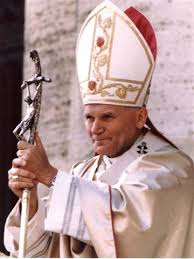 Mikołaj Kopernik był naukowcem               i odkrył, że ziemia krąży wokół słońca.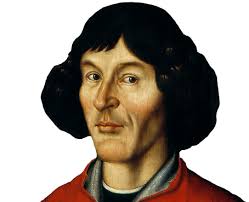 Maria Skłodowska – Curie była naukowcem i odkryła pierwiastki.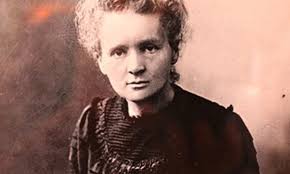 Robert Lewandowski jest jednym z najlepszych piłkarzy.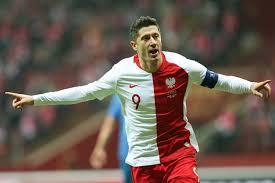 Pokaż znanego Polaka, z którym kojarzą Ci się poniższe obrazki.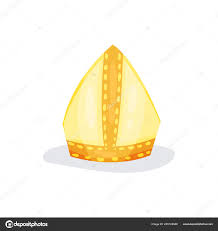 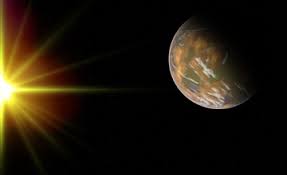 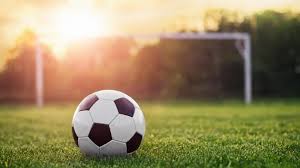 Dziękuję.